Доронина Валентина Валерьяновна, учитель русского языка и  литературы ГБОУ СОШ с. Кошки «Электронные образовательные ресурсы как средство активизации творческого мышления на уроках литературы»Основная задача современного образования – воспитание личности, востребованной в обществе. А наиболее востребованными оказываются люди, умеющие мыслить нестандартно и решать поставленные перед ними задачи. Очевидно, что наличие способности к творческому мышлению является необходимым условием успешного приобретения знаний. Творческое мышление проявляется при решении задач, требующих нового способа действий, видоизменения ранее усвоенных приемов.Сегодня   современной школе требуется не запоминание большого объема общих и специальных сведений и механическое усвоение навыков, а реализация творческого потенциала, способности учащихся решать нестандартные задачи и проблемы. Исходя из этого, ведущим становится личностно- ориентированное обучение, при котором учащиеся активно включаются в процесс получения  знаний с установкой на их творческое усвоение, пополнение и обновление.Благоприятные условия для развития творческого стиля мышления обучаемых создает индивидуальный подход к обучению, что позволяет так варьировать задания, чтобы каждый ученик в полной мере проявлял свои знания и умения. Можно использовать следующие формы работы:разные варианты однотипных заданий,задания разных видов сложности,дифференцированные задания,разное количество заданий по одной теме для учащихся с разным уровнем усвоения знанийВнедрение в учебный процесс информационно-коммуникационных технологий позволяет создать новые формы занятий с использованием электронно-образовательных ресурсов (ЭОР).  Современные образовательные ресурсы способствуют развитию творческого мышления, в первую очередь,  за счет увеличения объемов самостоятельной работы и поиска новой информации. Использование презентаций на уроках стало уже привычным, но если к их подготовке привлечь учащихся, позволив им самим отобрать информацию, найти иллюстративный материал (фотографии, схемы), вставить аудио- и видео-файлы, это научит их работать с информацией, систематизировать материал, выбирать главное, сформирует ИКТ-компетенцию. Роль учителя сводится к роли консультанта, который поможет правильно выбрать интернет-ресурсы, даст адреса «правильных» сайтов, скоординирует работу групп (лучше в онлайн-режиме, через социальные сети, электронную почту), даст советы в оформлении слайдов. Начинать такую работу лучше с создания не целой презентации, а 2-3 слайдов, которые потом можно собрать в одну презентацию и обсудить полученный результат.Глубокому пониманию проблемы произведения, системы образов или характеристики героя способствует такой прием, как синквейн. Для развития творческого мышления в игре «Узнай героя» можно использовать неполный синквейн (без первой строки). Сервис http://www.playcast.ru/  позволяет объединить изображение, текст и музыку в одну открытку, которая и будет являться синквейном. На уроке учащиеся обосновывают выбор цвета, музыки, героя. Использование данного ресурса позволит сформировать следующие УУД:- личностные – критического отношения к информации и избирательности её восприятия; развитие мышления, речи;- познавательные – поиск информации; овладение логическими действиями сравнения, анализа, синтеза, обобщения, классификации; строить речевое высказывание в устной форме; устанавливать аналогии;-  коммуникативные – допускать возможность существования у людей различных точек зрения, в том числе не совпадающих с его собственной, и ориентироваться на позицию партнера в общении и взаимодействии;- регулятивные - оценка условий, алгоритмов и результатов действий, выполняемых в информационной среде; (Приложение, п.1)Наибольший интерес для школьного образования представляет портал Федеральный центр информационно-образовательных ресурсов (ФЦИОР) http://fcior.edu.ru/ . Здесь собраны электронные ресурсы всех типов (информационные, контрольные, практические) и представлены в виде учебных модулей. В модуле дается план, несколько учебных заданий, аудио-, видеофрагменты, справочный материал по теме, контроль знаний, результат (время прохождения, баллы, отметка). (Приложение, п.2)На уроках с использованием открытых учебных модулей обучающиеся учатся анализировать, обобщать, сравнивать, развивают навыки исследования, тем самым формируют исследовательский стиль умственной деятельности. Представленный в коллекции интерактивный материал открывает новые возможности для увеличения итоговых знаний и компетенций учащихся, которые в активно-деятельностном режиме формируются гораздо быстрее, чем при использовании традиционных форм обучения.На уроках контроля знаний можно использовать интерактивные тесты, открытый Банк заданий сайта ФИПИ, тесты из коллекции ЦОР; среди приведенных источников особо хочется отметить сайт «Моё образование» (http://www.moeobrazovanie.ru/). Тесты по литературе содержат богатый справочный материал, представлены задания разного вида сложности, проверяющие как знание текстов произведений и литературоведческих понятий, так и общекультурную компетенцию учащихся. Задания такого типа обеспечивают эффективное освоение образовательного стандарта. (Приложение, п.3)Таким образом, электронные образовательные ресурсы можно использовать на любом этапе урока и при любой организации занятия. Учитель при этом не только стимулирует познавательную активность учащихся, но и сам проявляет творческую активность. При подготовке уроков с ЭОР, не следует забывать следующее:учебный материал отбирается в соответствии с основными дидактическими принципами,при работе с компьютером следует соблюдать санитарно-гигиенические нормы для учащихся,теоретическая часть образовательных ресурсов не должна быть слишком перегружена, ключевые слова, термины и понятия можно выделить.А самое главное, помните о том, что творческое мышление на уроках литературы развивает, прежде всего, ЖИВОЕ СЛОВО, а всё остальное призвано помочь учителю донести его до учеников.Приложение.Плейкаст к стихотворению А.К. Толстого «Средь шумного бала, случайно…»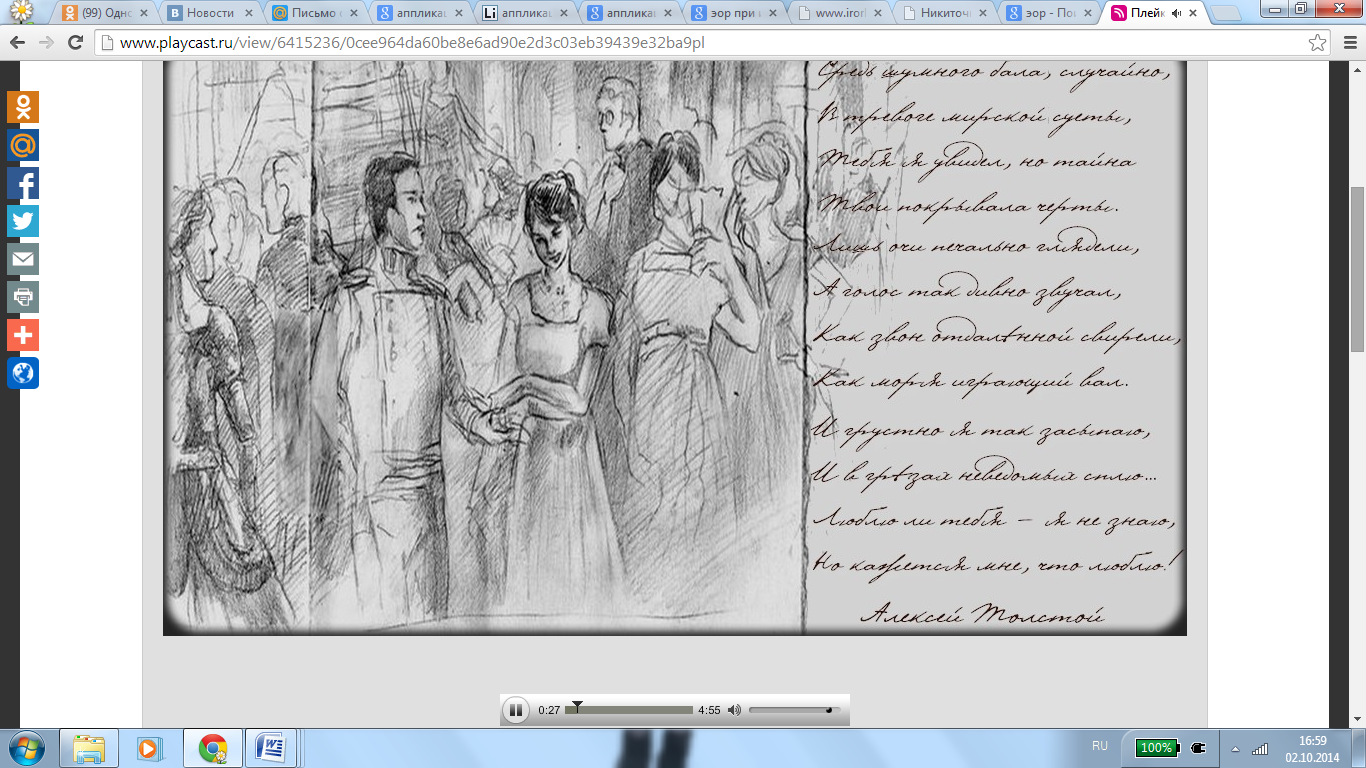 http://www.playcast.ru/view/6415236/0cee964da60be8e6ad90e2d3c03eb39439e32ba9plПримеры плейкастов:http://www.playcast.ru/view/6422784/e5c8fd7705cc78b083292501b2e1d4abfaba7580plhttp://www.playcast.ru/view/6392470/5ebc02104f35a088c2d9c4cad12c846999d7b56fplФедеральный центр информационно-образовательных ресурсов (ФЦИОР) http://fcior.edu.ru/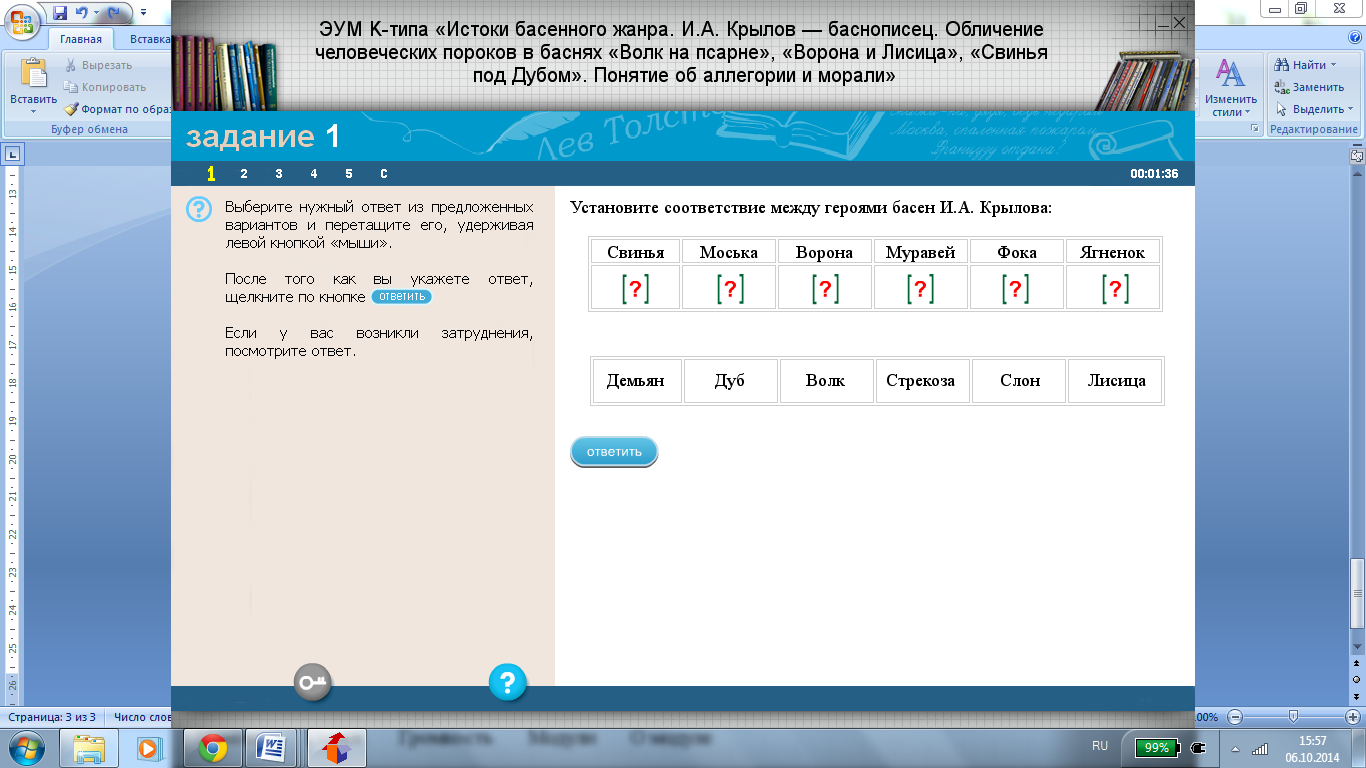 Сайт «Моё образование».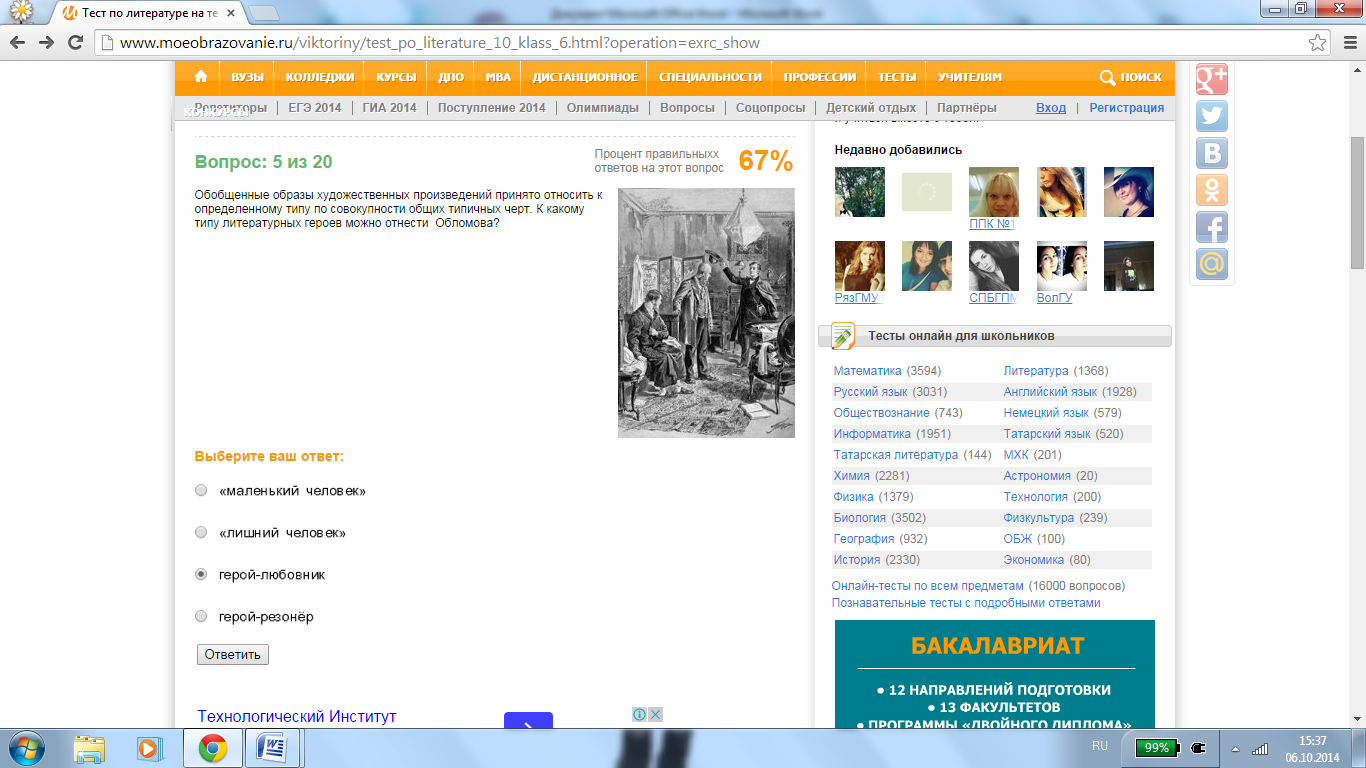 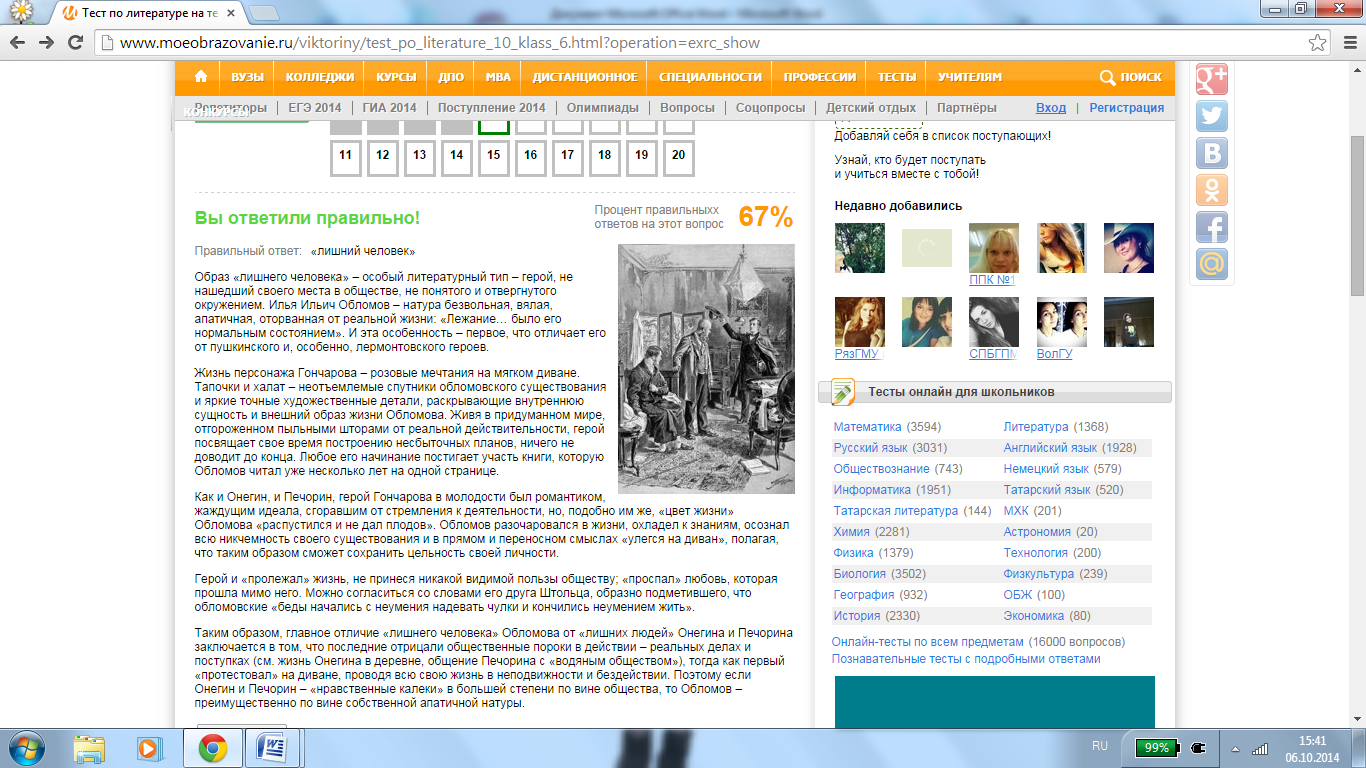 